Nom : De VinciNom au complet : Léonard de Vinci       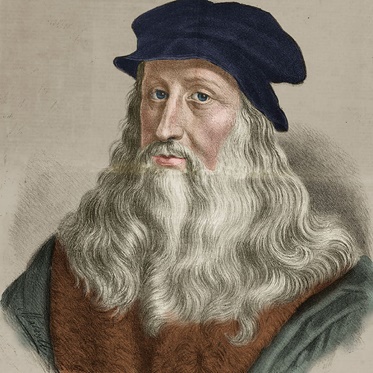 Nationalité : Italien            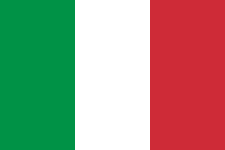 Période de temps :1452-1519 